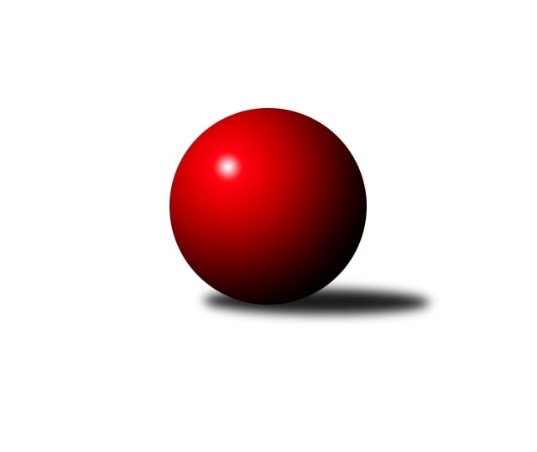 Č.19Ročník 2016/2017	11.3.2017Nejlepšího výkonu v tomto kole: 2624 dosáhlo družstvo: TJ VOKD Poruba ˝A˝Krajský přebor MS 2016/2017Výsledky 19. kolaSouhrnný přehled výsledků:TJ Sokol Sedlnice ˝B˝	- TJ Nový Jičín ˝A˝	7:1	2409:2331	8.0:4.0	11.3.TJ VOKD Poruba ˝B˝	- TJ Unie Hlubina˝B˝	5:3	2337:2323	7.0:5.0	11.3.TJ Spartak Bílovec ˝A˝	- TJ VOKD Poruba ˝A˝	2:6	2597:2624	5.0:7.0	11.3.KK Hranice ˝A˝	- KK Minerva Opava ˝B˝	6:2	2515:2461	8.0:4.0	11.3.TJ Sokol Bohumín ˝B˝	- Kuželky Horní Benešov	8:0	2459:2316	9.0:3.0	11.3.TJ Opava ˝C˝	- TJ Sokol Bohumín˝C˝	7:1	2448:2337	9.0:3.0	11.3.Tabulka družstev:	1.	TJ Sokol Bohumín ˝B˝	19	16	0	3	109.0 : 43.0 	145.0 : 83.0 	 2484	32	2.	TJ VOKD Poruba ˝A˝	19	16	0	3	104.0 : 48.0 	142.5 : 85.5 	 2557	32	3.	TJ Spartak Bílovec ˝A˝	19	12	0	7	87.5 : 64.5 	130.0 : 98.0 	 2520	24	4.	KK Hranice ˝A˝	19	10	0	9	83.0 : 69.0 	120.5 : 107.5 	 2477	20	5.	TJ Opava ˝C˝	19	10	0	9	76.0 : 76.0 	121.0 : 107.0 	 2462	20	6.	KK Minerva Opava ˝B˝	18	9	0	9	77.0 : 67.0 	110.0 : 106.0 	 2443	18	7.	TJ Sokol Bohumín˝C˝	19	9	0	10	63.5 : 88.5 	97.0 : 131.0 	 2395	18	8.	Kuželky Horní Benešov	18	8	0	10	69.5 : 74.5 	105.0 : 111.0 	 2396	16	9.	TJ Sokol Sedlnice ˝B˝	19	8	0	11	75.5 : 76.5 	115.0 : 113.0 	 2480	16	10.	TJ Unie Hlubina˝B˝	19	8	0	11	69.5 : 82.5 	106.5 : 121.5 	 2431	16	11.	TJ Nový Jičín ˝A˝	19	5	0	14	52.5 : 99.5 	88.5 : 139.5 	 2347	10	12.	TJ VOKD Poruba ˝B˝	19	2	0	17	37.0 : 115.0 	75.0 : 153.0 	 2350	4Podrobné výsledky kola:	 TJ Sokol Sedlnice ˝B˝	2409	7:1	2331	TJ Nový Jičín ˝A˝	Michaela Tobolová	 	 176 	 190 		366 	 1:1 	 358 	 	192 	 166		Martin D’agnolo	Barbora Janyšková	 	 194 	 196 		390 	 2:0 	 370 	 	193 	 177		Radek Chovanec	Klára Tobolová	 	 204 	 180 		384 	 0:2 	 434 	 	221 	 213		Libor Jurečka	Ladislav Petr	 	 214 	 216 		430 	 2:0 	 376 	 	184 	 192		Jan Pospěch	Renáta Janyšková	 	 188 	 193 		381 	 1:1 	 366 	 	191 	 175		Ivana Volná	Rostislav Kletenský	 	 232 	 226 		458 	 2:0 	 427 	 	219 	 208		Jiří Madeckýrozhodčí: Nejlepší výkon utkání: 458 - Rostislav Kletenský	 TJ VOKD Poruba ˝B˝	2337	5:3	2323	TJ Unie Hlubina˝B˝	Helena Hýžová	 	 185 	 185 		370 	 1:1 	 384 	 	168 	 216		Josef Kyjovský	Marek Číž	 	 204 	 200 		404 	 2:0 	 352 	 	176 	 176		Lubomír Jančár	Helena Martinčáková	 	 181 	 180 		361 	 0:2 	 413 	 	202 	 211		Václav Rábl	Vojtěch Turlej	 	 190 	 187 		377 	 1:1 	 389 	 	189 	 200		Pavel Krompolc	Lukáš Trojek	 	 194 	 217 		411 	 1:1 	 410 	 	201 	 209		Roman Grüner	Roman Klímek	 	 205 	 209 		414 	 2:0 	 375 	 	193 	 182		Josef Hájekrozhodčí: Nejlepší výkon utkání: 414 - Roman Klímek	 TJ Spartak Bílovec ˝A˝	2597	2:6	2624	TJ VOKD Poruba ˝A˝	Karel Šnajdárek	 	 221 	 200 		421 	 0:2 	 432 	 	228 	 204		Michal Bezruč	Filip Sýkora	 	 215 	 221 		436 	 1:1 	 431 	 	225 	 206		Jan Žídek	David Binar	 	 241 	 223 		464 	 2:0 	 445 	 	229 	 216		Martin Skopal	Tomáš Binar	 	 239 	 219 		458 	 1:1 	 459 	 	216 	 243		Jan Míka	Antonín Fabík	 	 206 	 201 		407 	 1:1 	 416 	 	199 	 217		Pavel Hrabec	Milan Zezulka	 	 209 	 202 		411 	 0:2 	 441 	 	218 	 223		Petr Oravecrozhodčí: Nejlepší výkon utkání: 464 - David Binar	 KK Hranice ˝A˝	2515	6:2	2461	KK Minerva Opava ˝B˝	Dominika Vinklarová	 	 196 	 187 		383 	 2:0 	 369 	 	193 	 176		Jan Král	Vratislav Kolář	 	 208 	 227 		435 	 1:1 	 429 	 	231 	 198		Zdeněk Štohanzl	Jaroslav Ledvina	 	 205 	 216 		421 	 1:1 	 432 	 	233 	 199		Jan Strnadel	František Opravil	 	 185 	 215 		400 	 1:1 	 425 	 	219 	 206		Jana Martínková	Petr Pavelka st	 	 207 	 228 		435 	 1:1 	 428 	 	213 	 215		Tomáš Král	Anna Ledvinová	 	 230 	 211 		441 	 2:0 	 378 	 	189 	 189		Petr Frankrozhodčí: Nejlepší výkon utkání: 441 - Anna Ledvinová	 TJ Sokol Bohumín ˝B˝	2459	8:0	2316	Kuželky Horní Benešov	Dalibor Hamrozy	 	 196 	 219 		415 	 1:1 	 386 	 	199 	 187		Martin Weiss	René Světlík	 	 197 	 203 		400 	 1:1 	 395 	 	204 	 191		Antonín Žídek	Libor Krajčí	 	 215 	 195 		410 	 2:0 	 363 	 	174 	 189		Jaromír Martiník *1	Jaromír Piska	 	 207 	 213 		420 	 1:1 	 416 	 	215 	 201		Martin Koraba	Lada Péli	 	 199 	 216 		415 	 2:0 	 402 	 	191 	 211		Miroslav Procházka	Martina Honlová	 	 193 	 206 		399 	 2:0 	 354 	 	183 	 171		David Schiedekrozhodčí: střídání: *1 od 18. hodu Jaroslav LakomýNejlepší výkon utkání: 420 - Jaromír Piska	 TJ Opava ˝C˝	2448	7:1	2337	TJ Sokol Bohumín˝C˝	Břetislav Mrkvica	 	 211 	 209 		420 	 2:0 	 390 	 	190 	 200		Václav Kladiva	Rudolf Tvrdoň	 	 197 	 194 		391 	 1:1 	 378 	 	202 	 176		Jaroslav Klus	Václav Boháčík	 	 200 	 208 		408 	 2:0 	 377 	 	180 	 197		Stanislav Sliwka	Jan Kořený	 	 200 	 205 		405 	 2:0 	 365 	 	163 	 202		Jan Stuš	Dana Lamichová	 	 221 	 211 		432 	 1:1 	 423 	 	206 	 217		Pavel Plaček	Karel Škrobánek *1	 	 177 	 215 		392 	 1:1 	 404 	 	204 	 200		Alfréd Hermannrozhodčí: střídání: *1 od 80. hodu Jana TvrdoňováNejlepší výkon utkání: 432 - Dana LamichováPořadí jednotlivců:	jméno hráče	družstvo	celkem	plné	dorážka	chyby	poměr kuž.	Maximum	1.	Anna Ledvinová 	KK Hranice ˝A˝	439.36	298.2	141.1	4.3	8/8	(487)	2.	Roman Honl 	TJ Sokol Bohumín ˝B˝	434.90	293.0	141.9	4.2	8/9	(463)	3.	Jan Žídek 	TJ VOKD Poruba ˝A˝	434.50	297.4	137.1	4.9	10/10	(469)	4.	David Binar 	TJ Spartak Bílovec ˝A˝	434.14	303.6	130.6	6.2	7/8	(492)	5.	Jan Míka 	TJ VOKD Poruba ˝A˝	433.60	294.6	139.0	4.9	8/10	(477)	6.	Filip Sýkora 	TJ Spartak Bílovec ˝A˝	432.44	292.4	140.0	6.4	6/8	(469)	7.	Břetislav Mrkvica 	TJ Opava ˝C˝	432.05	296.3	135.7	4.1	7/9	(462)	8.	Tomáš Král 	KK Minerva Opava ˝B˝	430.34	295.6	134.8	4.9	8/9	(509)	9.	Ladislav Petr 	TJ Sokol Sedlnice ˝B˝	429.94	294.1	135.9	5.2	9/9	(468)	10.	Martin Weiss 	Kuželky Horní Benešov	429.80	295.7	134.1	5.3	7/8	(472)	11.	Tomáš Valíček 	TJ Opava ˝C˝	429.44	294.1	135.3	6.1	8/9	(454)	12.	Petr Pavelka st 	KK Hranice ˝A˝	428.99	293.7	135.3	4.4	8/8	(458)	13.	Lada Péli 	TJ Sokol Bohumín ˝B˝	427.51	292.8	134.7	4.3	9/9	(478)	14.	Jiří Kratoš 	TJ VOKD Poruba ˝A˝	426.98	289.9	137.1	4.4	8/10	(444)	15.	Karel Šnajdárek 	TJ Spartak Bílovec ˝A˝	426.92	286.2	140.7	4.9	8/8	(466)	16.	Michal Bezruč 	TJ VOKD Poruba ˝A˝	426.32	297.7	128.6	5.8	9/10	(477)	17.	Tomáš Binar 	TJ Spartak Bílovec ˝A˝	426.19	290.3	135.8	3.7	8/8	(490)	18.	Martin Skopal 	TJ VOKD Poruba ˝A˝	424.64	289.1	135.6	5.4	8/10	(445)	19.	Jana Martínková 	KK Minerva Opava ˝B˝	423.71	289.1	134.6	4.5	7/9	(469)	20.	Dana Lamichová 	TJ Opava ˝C˝	422.28	291.3	131.0	6.0	6/9	(455)	21.	Václav Rábl 	TJ Unie Hlubina˝B˝	419.83	289.6	130.2	4.5	9/9	(455)	22.	Jan Strnadel 	KK Minerva Opava ˝B˝	419.16	292.9	126.3	7.7	8/9	(459)	23.	Rostislav Kletenský 	TJ Sokol Sedlnice ˝B˝	418.21	289.2	129.0	5.8	9/9	(470)	24.	Vladimír Štacha 	TJ Spartak Bílovec ˝A˝	416.43	290.3	126.2	7.2	7/8	(457)	25.	Barbora Janyšková 	TJ Sokol Sedlnice ˝B˝	415.33	284.4	131.0	6.3	8/9	(454)	26.	Jiří Madecký 	TJ Nový Jičín ˝A˝	415.00	292.0	123.0	7.2	8/9	(447)	27.	Pavel Hrabec 	TJ VOKD Poruba ˝A˝	414.55	288.1	126.4	5.6	8/10	(450)	28.	Karel Škrobánek 	TJ Opava ˝C˝	414.38	288.6	125.8	7.0	8/9	(480)	29.	Renáta Janyšková 	TJ Sokol Sedlnice ˝B˝	413.19	288.5	124.7	7.2	9/9	(450)	30.	Jiří Terrich 	KK Hranice ˝A˝	412.24	290.3	121.9	8.7	8/8	(431)	31.	René Světlík 	TJ Sokol Bohumín ˝B˝	412.22	288.7	123.5	8.2	7/9	(457)	32.	Pavel Plaček 	TJ Sokol Bohumín˝C˝	412.00	288.5	123.5	6.5	10/10	(461)	33.	Jaromír Piska 	TJ Sokol Bohumín ˝B˝	410.47	282.0	128.5	5.1	9/9	(449)	34.	Martin Koraba 	Kuželky Horní Benešov	410.25	284.2	126.1	5.6	8/8	(464)	35.	Jaromír Martiník 	Kuželky Horní Benešov	409.51	285.9	123.6	4.0	8/8	(475)	36.	Klára Tobolová 	TJ Sokol Sedlnice ˝B˝	409.49	287.9	121.6	8.6	9/9	(463)	37.	František Opravil 	KK Hranice ˝A˝	407.38	285.0	122.4	5.4	8/8	(450)	38.	Pavel Krompolc 	TJ Unie Hlubina˝B˝	405.78	282.8	123.0	8.0	8/9	(452)	39.	Michaela Tobolová 	TJ Sokol Sedlnice ˝B˝	405.64	276.7	128.9	7.3	9/9	(438)	40.	Petr Frank 	KK Minerva Opava ˝B˝	405.61	282.3	123.3	7.1	8/9	(443)	41.	Miroslav Procházka 	Kuželky Horní Benešov	404.22	282.9	121.3	8.8	8/8	(482)	42.	Jaroslav Klus 	TJ Sokol Bohumín˝C˝	402.63	277.7	124.9	6.7	9/10	(445)	43.	Zdeněk Štohanzl 	KK Minerva Opava ˝B˝	402.57	283.2	119.3	6.9	9/9	(475)	44.	Lukáš Trojek 	TJ VOKD Poruba ˝B˝	402.41	274.9	127.5	8.7	8/9	(423)	45.	Alfréd Hermann 	TJ Sokol Bohumín˝C˝	401.81	291.3	110.5	10.1	8/10	(441)	46.	Jaroslav Ledvina 	KK Hranice ˝A˝	399.90	282.6	117.3	8.8	8/8	(436)	47.	Jana Tvrdoňová 	TJ Opava ˝C˝	399.89	277.7	122.2	8.9	7/9	(443)	48.	Jan Pospěch 	TJ Nový Jičín ˝A˝	399.88	280.8	119.1	5.6	9/9	(444)	49.	Roman Grüner 	TJ Unie Hlubina˝B˝	399.78	278.4	121.4	9.8	9/9	(446)	50.	Václav Kladiva 	TJ Sokol Bohumín˝C˝	398.42	289.5	108.9	11.9	9/10	(445)	51.	Marek Číž 	TJ VOKD Poruba ˝B˝	398.30	285.7	112.6	9.9	7/9	(434)	52.	Libor Krajčí 	TJ Sokol Bohumín ˝B˝	397.35	276.2	121.1	7.0	6/9	(422)	53.	Rudolf Tvrdoň 	TJ Opava ˝C˝	397.34	275.4	121.9	7.6	7/9	(459)	54.	Martina Honlová 	TJ Sokol Bohumín ˝B˝	396.69	273.8	122.9	7.0	8/9	(428)	55.	Jan Král 	KK Minerva Opava ˝B˝	396.60	278.2	118.4	7.9	8/9	(484)	56.	Radim Konečný 	TJ Unie Hlubina˝B˝	394.28	279.3	115.0	7.7	6/9	(435)	57.	Helena Hýžová 	TJ VOKD Poruba ˝B˝	393.81	280.7	113.1	9.5	8/9	(416)	58.	Václav Boháčík 	TJ Opava ˝C˝	393.17	276.5	116.7	8.9	9/9	(438)	59.	Ivana Volná 	TJ Nový Jičín ˝A˝	392.86	272.6	120.3	6.6	7/9	(421)	60.	Stanislav Sliwka 	TJ Sokol Bohumín˝C˝	391.60	278.6	113.0	8.5	9/10	(427)	61.	Jan Stuš 	TJ Sokol Bohumín˝C˝	391.06	274.4	116.6	9.4	9/10	(462)	62.	Josef Hájek 	TJ Unie Hlubina˝B˝	388.58	279.3	109.3	9.8	8/9	(432)	63.	Zdeněk Mžik 	TJ VOKD Poruba ˝B˝	386.33	276.3	110.0	10.1	6/9	(414)	64.	David Schiedek 	Kuželky Horní Benešov	383.44	264.3	119.2	9.0	6/8	(428)	65.	Roman Klímek 	TJ VOKD Poruba ˝B˝	381.38	274.6	106.8	11.0	6/9	(421)	66.	Radek Chovanec 	TJ Nový Jičín ˝A˝	380.06	266.8	113.3	11.5	8/9	(430)	67.	Jaroslav Lakomý 	Kuželky Horní Benešov	378.75	267.5	111.3	11.5	6/8	(426)	68.	Libor Jurečka 	TJ Nový Jičín ˝A˝	377.63	265.5	112.1	9.5	8/9	(434)	69.	Josef Kyjovský 	TJ Unie Hlubina˝B˝	375.59	262.9	112.7	10.1	7/9	(430)	70.	Karel Vágner 	KK Minerva Opava ˝B˝	372.38	277.0	95.4	13.1	6/9	(398)	71.	Ján Pelikán 	TJ Nový Jičín ˝A˝	366.29	271.3	95.0	14.1	7/9	(405)		Petr Chodura 	TJ Unie Hlubina˝B˝	444.25	298.7	145.6	2.8	4/9	(472)		Petr Oravec 	TJ VOKD Poruba ˝A˝	444.25	302.7	141.5	5.0	6/10	(464)		Vlastimil Kotrla 	Kuželky Horní Benešov	439.25	297.3	142.0	6.5	2/8	(461)		Milan Zezulka 	TJ Spartak Bílovec ˝A˝	436.89	297.8	139.1	4.6	5/8	(478)		Milan Franer 	TJ Opava ˝C˝	436.00	313.0	123.0	8.0	1/9	(436)		Pavel Marek 	TJ Unie Hlubina˝B˝	430.33	291.3	139.1	4.5	4/9	(447)		Dalibor Hamrozy 	TJ Sokol Bohumín ˝B˝	429.79	299.9	129.9	8.4	4/9	(457)		Miroslava Ševčíková 	TJ Sokol Bohumín˝C˝	429.33	298.7	130.7	6.7	1/10	(433)		Dalibor Vinklar 	KK Hranice ˝A˝	427.00	297.0	130.0	4.0	1/8	(427)		Günter Cviner 	TJ Sokol Bohumín ˝B˝	426.00	300.0	126.0	7.0	1/9	(426)		Rudolf Riezner 	TJ Unie Hlubina˝B˝	425.00	302.0	123.0	10.0	1/9	(425)		Libor Pšenica 	TJ Unie Hlubina˝B˝	422.83	285.0	137.8	5.5	3/9	(445)		Adéla Sobotíková 	TJ Sokol Sedlnice ˝B˝	420.33	290.0	130.3	5.3	1/9	(454)		Jan Kořený 	TJ Opava ˝C˝	417.00	292.0	125.0	5.5	1/9	(429)		Kamila Skopalová 	TJ VOKD Poruba ˝B˝	414.50	292.5	122.0	7.5	2/9	(451)		Hana Vlčková 	TJ Unie Hlubina˝B˝	410.00	269.0	141.0	3.0	1/9	(410)		Stanislav Brejcha 	TJ Sokol Sedlnice ˝B˝	407.50	283.0	124.5	7.0	2/9	(413)		Vratislav Kolář 	KK Hranice ˝A˝	407.17	282.3	124.8	5.7	3/8	(435)		Richard Šimek 	TJ VOKD Poruba ˝A˝	407.17	285.8	121.3	7.2	3/10	(434)		Radim Bezruč 	TJ VOKD Poruba ˝B˝	407.00	293.0	114.0	10.0	1/9	(407)		Radek Škarka 	TJ Nový Jičín ˝A˝	406.55	283.9	122.7	7.0	5/9	(438)		Jana Hrňová 	TJ Nový Jičín ˝A˝	406.17	277.2	129.0	4.2	1/9	(433)		Antonín Žídek 	Kuželky Horní Benešov	405.56	296.7	108.9	10.0	3/8	(448)		Zdeněk Hebda 	TJ VOKD Poruba ˝B˝	405.00	276.8	128.3	6.9	2/9	(416)		Renáta Smijová 	KK Minerva Opava ˝B˝	404.89	282.0	122.9	9.6	3/9	(452)		Dominika Vinklarová 	KK Hranice ˝A˝	402.00	281.8	120.3	5.8	2/8	(421)		Jana Martiníková 	Kuželky Horní Benešov	401.00	271.8	129.3	10.5	2/8	(411)		Jaroslav Hrabuška 	TJ VOKD Poruba ˝B˝	400.79	284.8	116.0	10.7	4/9	(413)		Antonín Chalcář 	TJ VOKD Poruba ˝B˝	400.60	290.2	110.4	10.5	5/9	(424)		Ota Beňo 	TJ Spartak Bílovec ˝A˝	400.00	283.5	116.5	8.0	2/8	(437)		Petr Hrňa 	TJ Nový Jičín ˝A˝	396.40	277.2	119.2	6.8	5/9	(421)		Lucie Bogdanowiczová 	TJ Sokol Bohumín˝C˝	395.67	284.8	110.8	7.9	6/10	(453)		Lukáš Modlitba 	TJ Sokol Bohumín ˝B˝	395.00	270.3	124.7	6.3	3/9	(410)		Miroslav Paloc 	TJ Sokol Bohumín˝C˝	395.00	293.0	102.0	11.0	1/10	(395)		Štefan Dendis 	TJ Sokol Bohumín ˝B˝	393.75	278.5	115.3	6.5	4/9	(418)		Milan Pčola 	TJ VOKD Poruba ˝B˝	393.50	279.0	114.5	10.0	2/9	(395)		Antonín Fabík 	TJ Spartak Bílovec ˝A˝	393.50	279.6	113.9	9.6	5/8	(421)		Barbora Víchová 	TJ Opava ˝C˝	391.67	276.2	115.5	8.6	5/9	(418)		Rostislav Klazar 	TJ Spartak Bílovec ˝A˝	387.33	270.0	117.3	6.7	3/8	(396)		Milan Binar 	TJ Spartak Bílovec ˝A˝	387.00	277.3	109.7	10.2	3/8	(417)		Eva Telčerová 	TJ Nový Jičín ˝A˝	386.00	256.0	130.0	8.0	1/9	(386)		Zdeňka Terrichová 	KK Hranice ˝A˝	380.60	279.2	101.4	13.8	5/8	(425)		Jan Schwarzer 	TJ Nový Jičín ˝A˝	379.00	264.0	115.0	8.0	1/9	(379)		Helena Martinčáková 	TJ VOKD Poruba ˝B˝	377.60	270.7	106.9	11.1	5/9	(418)		Petr Schwalbe 	TJ Opava ˝C˝	375.00	275.0	100.0	12.0	1/9	(375)		Tibor Kállai 	TJ Sokol Sedlnice ˝B˝	372.00	258.0	114.0	12.0	1/9	(372)		Pavel Šmydke 	TJ Spartak Bílovec ˝A˝	371.00	275.0	96.0	14.0	1/8	(371)		Vojtěch Turlej 	TJ VOKD Poruba ˝B˝	368.80	266.8	102.1	13.4	5/9	(391)		Martin D’agnolo 	TJ Nový Jičín ˝A˝	358.00	263.0	95.0	9.0	1/9	(358)		Radek Fischer 	KK Minerva Opava ˝B˝	355.00	242.0	113.0	11.0	1/9	(355)		Roman Škrobánek 	TJ Opava ˝C˝	353.00	247.0	106.0	14.0	1/9	(353)		Lubomír Jančár 	TJ Unie Hlubina˝B˝	352.00	239.0	113.0	11.0	1/9	(352)		David Juřica 	TJ Sokol Sedlnice ˝B˝	349.00	256.5	92.5	15.5	2/9	(368)Sportovně technické informace:Starty náhradníků:registrační číslo	jméno a příjmení 	datum startu 	družstvo	číslo startu12112	Jiří Madecký	11.03.2017	TJ Nový Jičín ˝A˝	8x9004	Karel Šnajdárek	11.03.2017	TJ Spartak Bílovec ˝A˝	6x18799	Jan Žídek	11.03.2017	TJ VOKD Poruba ˝A˝	7x11479	Zdeněk Štohanzl	11.03.2017	KK Minerva Opava ˝B˝	7x19195	Jan Strnadel	11.03.2017	KK Minerva Opava ˝B˝	5x24470	Martin D'Agnolo	11.03.2017	TJ Nový Jičín ˝A˝	1x18582	Jan Kořený	11.03.2017	TJ Opava ˝C˝	2x17425	Lubomír Jančar	11.03.2017	TJ Unie Hlubina˝B˝	1x21444	Pavel Krompolc	11.03.2017	TJ Unie Hlubina˝B˝	7x14065	Josef Kyjovský	11.03.2017	TJ Unie Hlubina˝B˝	5x14960	Petr Oravec	11.03.2017	TJ VOKD Poruba ˝A˝	8x
Hráči dopsaní na soupisku:registrační číslo	jméno a příjmení 	datum startu 	družstvo	Program dalšího kola:20. kolo18.3.2017	so	9:00	TJ Nový Jičín ˝A˝ - KK Hranice ˝A˝	18.3.2017	so	9:00	KK Minerva Opava ˝B˝ - TJ Spartak Bílovec ˝A˝	18.3.2017	so	9:00	TJ VOKD Poruba ˝A˝ - TJ Opava ˝C˝	18.3.2017	so	9:00	TJ Unie Hlubina˝B˝ - TJ Sokol Sedlnice ˝B˝	18.3.2017	so	10:00	TJ Sokol Bohumín˝C˝ - TJ Sokol Bohumín ˝B˝	19.3.2017	ne	9:00	Kuželky Horní Benešov - TJ VOKD Poruba ˝B˝	Nejlepší šestka kola - absolutněNejlepší šestka kola - absolutněNejlepší šestka kola - absolutněNejlepší šestka kola - absolutněNejlepší šestka kola - dle průměru kuželenNejlepší šestka kola - dle průměru kuželenNejlepší šestka kola - dle průměru kuželenNejlepší šestka kola - dle průměru kuželenNejlepší šestka kola - dle průměru kuželenPočetJménoNázev týmuVýkonPočetJménoNázev týmuPrůměr (%)Výkon5xDavid BinarBílovec A4644xRostislav KletenskýSedlnice B111.934584xJan MíkaVOKD A4594xDavid BinarBílovec A109.554645xTomáš BinarBílovec A4584xJan MíkaVOKD A108.374593xRostislav KletenskýSedlnice B4585xAnna LedvinováHranice A108.364411xMartin SkopalVOKD A4453xTomáš BinarBílovec A108.134584xAnna LedvinováHranice A4412xPetr Pavelka stHranice A106.88435